LESSON PLAN (LCNA)Today at a glanceLittle Cherubs to their room (Red & Blue Room)Noah’s Ark to stay on or use the yellow roomAppendix 2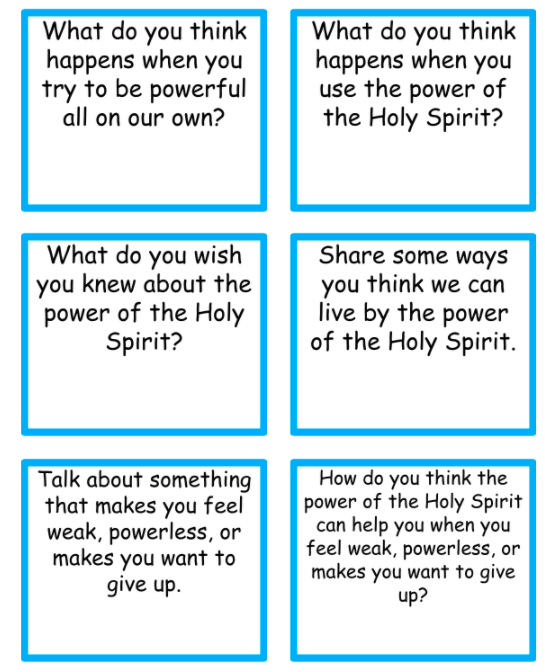 Extra activity for NA 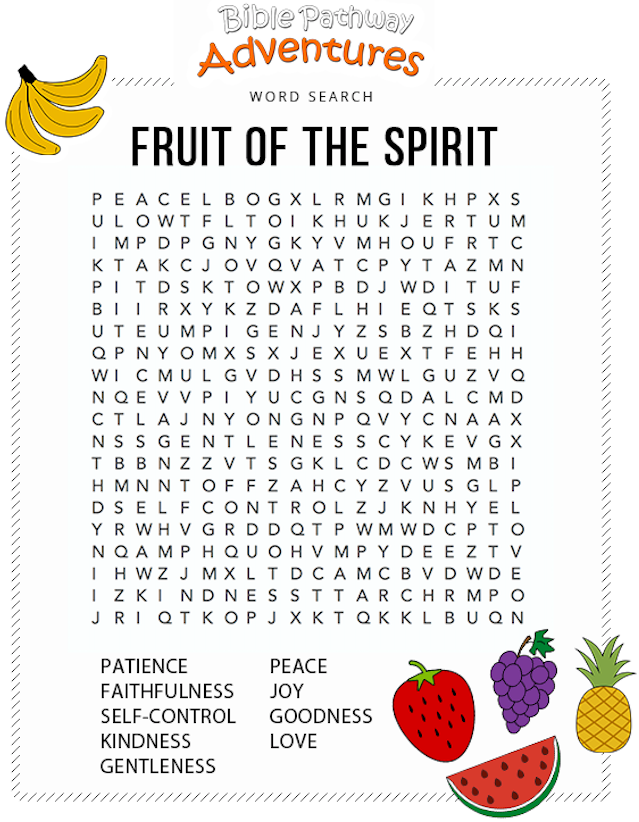 Date:1st August 2021Title:Supernatural Part 2 – How to be powerfulLevel/ClassLittle Cherub & Noah’s ArkMemory verse: Romans 8:11(NIRV)The Spirit of God who raised Jesus from the dead is living in you.Bible story: Fruit of the Spirit Big Idea: The Holy Spirit give us the power to live and love like JesusBig Point: God’s Holy Spirit gives me power!4M Values:Mission (The Holy spirit gives us use to equip ourselves with the fruit of the spirit to help others)Ministry Equipping (The fruit of the spirit that is manifested in us through the holy spirit equips us for when the time we are called into our specific ministry)Multicultural (To love like Jesus will help us transcend cultural barriers)Miracles (The power of the Holy Spirit in us helps us live like Jesus and like Jesus we can expect miracles in His name)Learning outcomes: At the conclusion of this lesson, children will know that:God’s Holy Spirit gives us powerThe Spirit of God lives in usThe Holy Spirit helps us to live and love like JesusInfluencers: Location: ICC Newmarket7:30am Set up and lesson run throughSETUP CHECK LIST ̈ Setup tables and chairs if needed
̈ Setup the check-in tables and printer
̈ Mic/Sound/Video setup and test
̈ Turn on music during check-in for pumped atmosphere. ̈ Craft/Activities/Games resource and props check.
̈ Journaling sheets & books
̈ Check class/area for safety and security measures.
̈ Remove items that are not meant to be there. Gather to pray at 8:00amTime ActivityInfluencers8.30Check in:Prep extra tab for newcomers’ sign upCollect kids’ journals and pile them according to their respective classes.*Note: There is a weekly checklist for Challenge Cards Leader will assign someone to go through all the Journal book and tick off on the list.9.10Welcome kids and newcomersRecap the 3Ls (Listen, Learn & Love)9.15Worship:Suggestion- There is Power in the bloodhttps://www.youtube.com/watch?v=ru9I8CCjs8UTeam/worship leader finalises the song list. 9.30ThanksgivingAsk the children if they have anything they would like to thank God for.Invite a child to pray. 9.35Snack:Sanitize hands before eating, invite a child to bless the food.9.50Game: Frozen ninjaStand in a circleSay: For our game, I’ll tell you to do a ninja move without touching anyone else. When I say “Freeze!” you have to stop super still without moving.Say a ninja move from the suggested list below.Kids do the ninja move without touching others.Say, “Freeze” and kids freeze.Say: You are trapped by my frozen super power! You cant get free until I say unfreeze.Say, “unfreeze” so kids can unfreeze.As time allows, repeat steps 2-5 with different ninja moves from the suggested list below.Suggested ninja moves:Ninja air kickNinja air punchNinja spinNinja danceNinja jumpNinja air swordNinja sneakNinja whisperNinja blockNinja air nunchucksNinja tree climbNinja throwNinja rollNinja stretchNinja crawlNinja pounceNinja smoke bombNinja spy10.05Introduce bible verse: “The Spirit of God who raised Jesus from the dead is living in you” – Romans 8:11 (NIRV)Influencer to learn action beforehand.Refer to:https://open.life.church/items/209311-teaching-segment-mp4 (Verse actions @ 12:24 – 12:43)Teach the kids the verse with the actions. Repeat it a few times with them.10:10Object lesson:Compare two types of food: healthy (fruits) and unhealthy (cakes/crisps). Ask the kids which would be better for their body to grow well and strong. Relate it to the holy spirit helping us feed on the fruit of the spirit to help us to live like Jesus.What are the fruit of the spirit and how does Jesus live? The story they are going to listen to will give us more information on that. Therefore, it’s important for them to listen. 10.15Introduce the lesson video:Fruit of the spirit:https://www.youtube.com/watch?v=TZrlDT3k84URemind the kids that the bible teaches us a lot of things. It’s one of the ways God uses to guide us to make good choices. Let them know that today, they will hear another story from the bible about how they can live and love more like Jesus our ultimate superhero because He saved us from our sins.Lesson Video: (Start from 5:12 – 8:54)https://open.life.church/items/209311-teaching-segment-mp4Recap/summarise story. From the story we know that because of sin, humans, no matter how hard they try to do good and help people, their sinful spirit will still make it difficult to do the right thing all the time. However, God had a rescue plan in Jesus. Jesus was the new human and when he died on the cross for our sins, we are forgiven and can be like him if we accept him as our saviour. When we do that, the Holy Spirit helps us develop fruits of the spirit that will help us live and love like Jesus. Your craft activity will show you a list of the fruit of the spirit that you can grow and develop.10.25Prayer Suggested prayer: God, please teach us to rely on the power of Your Holy Spirit in everything we do. In Jesus’ name, amen.10.30Craft : Fruit of the spirit colouring sheet 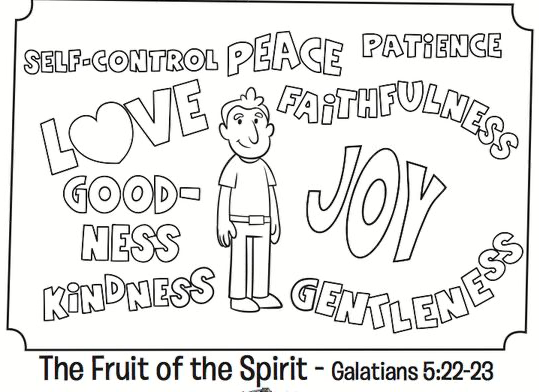 Extension for Noah’s Ark:Group discussion.Explain that in the discussion that they will be doing, they will explore more about the Holy Spirit and how it helps us. Discussion cards (Appendix 2)Idea to make it a little more fun. Number the cards, 1-6. Each child throws a dice and answer the question number that is on the dice. Reward, good and constructive participation with a bonus sticker.Prep: bring a die/dice10.45Check OutRemember snack bag, journal and today’s craft activity.You can play this video while waiting for parents:https://www.youtube.com/watch?v=E2bhXAR1gCU